BCS (Bedford Branch) Cyber ChallengePrize Presentation50 students, teachers and parents attended the 2022 Cyber Challenge competition prize presentation at the Digital Aviation Research and Technology Centre at Cranfield University on 7 July 2022. 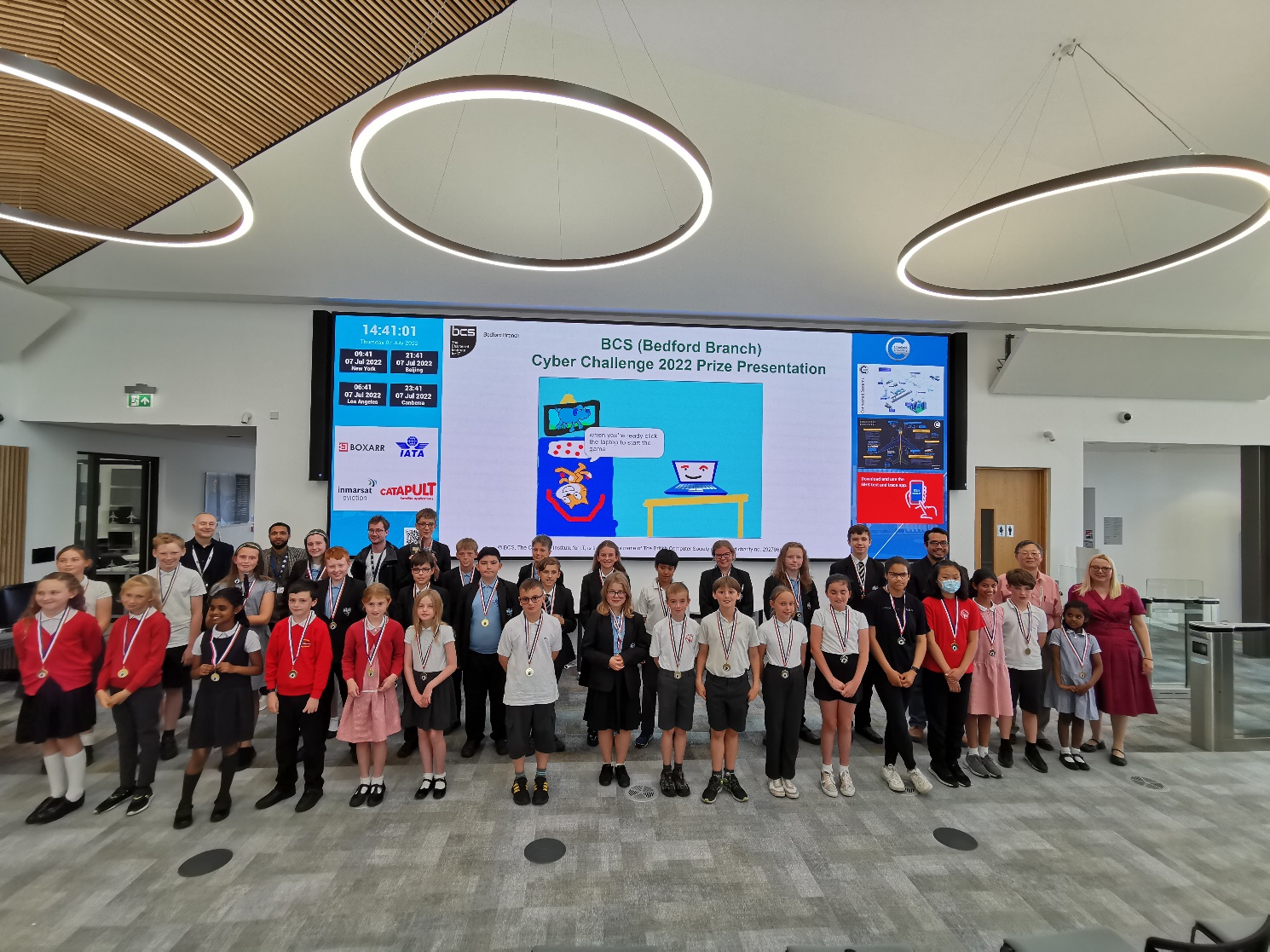 Since 2013, the BCS Bedford Branch has been running a competition to cultivate young computing leaders. The competition is open to all Year 5 to Year 10 students from schools in the areas of Bedford Borough, Central Bedfordshire, Luton Borough, Milton Keynes and Buckinghamshire.160 entries were received from schools in the areas of Bedford Borough, Central Bedfordshire, Luton Borough, Milton Keynes and Buckinghamshire. The judges were looking for:CreativitySelection use, combination and presentation of images and textThe appropriate choice and use of programming instructions and should include Custom blocks, Loops and VariablesThe clarity of the finished presentation in demonstrating improved learning outcomes The submission quality is very high, and the judging panel had to make difficult choices.Selected quality entries were shown off to inspire the future computing leaders. Jayla from Mark Rutherford shared how she has gained from her competition experience and looking forward to starting her computing career in a game development company.The award winners are:After the prizes were presented, the visitors toured the Cranfield 737 Ground Demonstrator and the Digital MRO Laboratory.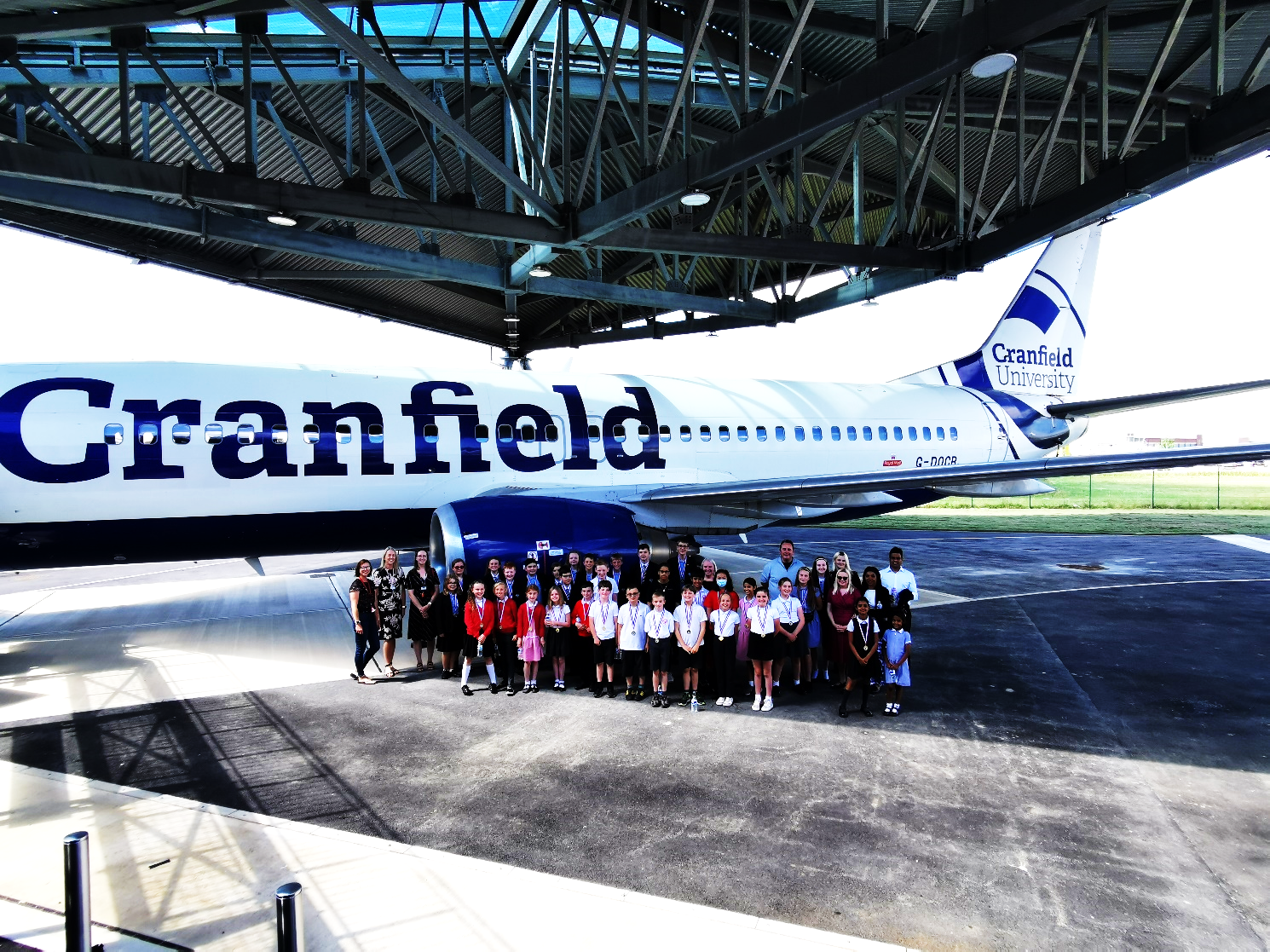 The Bedford Branch committee congratulates the students, their teachers and parents who supported them. We look forward to seeing them again at the 2023 competition.Dr Ip-Shing Fan, chair of the BCS Bedford Branch said: “There’s a huge computing skills shortage in the UK and this competition aims to inspire young people to think about careers in IT, by developing their skills. We work with the teachers support networks to improve the computing learning experience in our local schools.”FirstSecondThirdYear 5Emilia and Amy Heatherton Prep SchoolAvni & DaisyHills AcademySebHills AcademyYear 6Josh F, Issy M, FranklinLeighton Middle SchoolGreta High Ash CE SchoolAlfieHills AcademyYear 7Ava P, Naomi O, Sarah J & Rabiya R Watling AcademyMia J & Zaina S Watling AcademyIsha & OpeWatling AcademyYear 8Camila, Lara & Sophie Watling AcademyAyaan W & Hakan D Watling AcademyJenisha, Kiera, Sian & Evelyn Watling AcademyYear 9Harry Bedford SchoolAlex Mark RutherfordYear 10HarrisonMark RutherfordOctaviaMark Rutherford